Entwurf eines Stoffverteilungsplans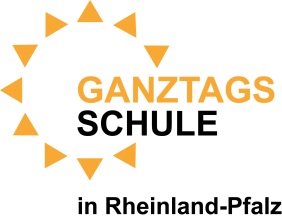 für die Arbeitsgemeinschaft „Bastel-und-kreativ-AG“,Langfristiges Ziel:Förderung der Kreativitätsicheren Umgang mit Schere, Kleber und anderen Werkzeugen erlernenSchulung der FeinmotorikVermitteln von ressourcenschonendem Umgang mit ArbeitsmaterialienTrainieren von effektivem Arbeiten (Welcher Arbeitsschritt kommt Wann? Wie kann man durch kluges Planen Zeit und Arbeit sparen?)Förderung sozialer Kompetenzen (Kinder helfen und unterstützen sich gegenseitig)Weiterführende Informationen (Literaturtipps, Internetseiten, …):Vorlagen und Schablonen: Pinterest und YouTube Kontakt: Susanne Schmidt (erreichbar über die Schule von Montag bis Donnerstag in der Zeit von 12.00 – 16.00 Uhr)Staudinger Grundschule WormsKurfürstenstraße 2067549 Wormshttps://www.worms.de/neu-de/schulen/staudinger-grundschule/GruppengrößeJahrgangsstufe/MindestalterRaumbedarfTechnische VoraussetzungenVariabel, bis zu 15 Kinder1. KlasseBastelraum ausschließlich für AG bereitgestelltkeineVorbereitungsphase
(ca. 1 Wochen vor Beginn der AG)Vorbereitungsphase
(ca. 1 Wochen vor Beginn der AG)Vorbereitungsphase
(ca. 1 Wochen vor Beginn der AG)Vorbereitungsphase
(ca. 1 Wochen vor Beginn der AG)ZeitraumInhaltIntention / ZieleMaterialThemenplanung z.B. an Jahreszeiten und Feiertagen orientiertBastelvorlagen auswählen und erstellenMaterialbeschaffungBeschriftung und Bestückung der MaterialkistenVorstellen der Bastel- und Kreativ AG durch Ausstellen verschiedener Bastelarbeiten vorangegangener AG-Teilnehmer im SchulhausVorbereitung des Raums (sind genügend Tische und Stühle vorhanden?)Interesse am Basteln weckenAuf die Bastel-AG aufmerksam machenTonpapier, Kleber, Schere, Stifte, Farbe, Pinsel, DekomaterialDiverse andere benötigte Dekorations- und Basteluntensilienevtl. Schutzkleidung für Kinder (z. B. Malerkittel)alte KatalogeZeitungspapierPaketpapierEinführungsphase (mit Beginn des Schul(halb)jahres)Einführungsphase (mit Beginn des Schul(halb)jahres)Einführungsphase (mit Beginn des Schul(halb)jahres)Einführungsphase (mit Beginn des Schul(halb)jahres)ZeitraumInhaltIntentionMaterial1. WocheKennenlernenGefahrenhinweiseRegeln mit den Kindern erarbeitenGemeinsam ein Plakat über aufgestellte Regeln und Warnhinweise anfertigen und aufhängenGefahrenhinweisung: sicheren Umgang mit Schere und Kleber üben und festigenFörderung sozialer Kompetenzenalle AG-Themen sind auf 50 Minuten konzipiert, dadurch Schulung ZeitmanagementSchereKleberTonpapieralter KatalogStifte2. WocheThema WinterSchneekugelKreativität fördernSchulung der feinmotorischen FähigkeitenFörderung der kognitiven FähigkeitenBlaues und schwarzes TonpapierSchereKleber KunstschneeFolieWachsmalstifte3. WocheThema FastnachtPiraten und Frösche zur FensterdekorationKreativität fördernSchulung der feinmotorischen FähigkeitenFörderung der kognitiven FähigkeitenSchabloneTonpapierSchereKleberKrepppapierWackelaugenStifte4. WocheThema WinterEskimos in der WinterlandschaftMaterialien wertschätzenKreativität fördernSchulung der feinmotorischen FähigkeitenFörderung der kognitiven FähigkeitenSchabloneStifteWasserfarbePinselDIN-A-4 Blätter in weiß buntes TonpapierMuffinförmchen in weißKleberSchereWatte5. WocheThema TraumfängerTraumfängerEinführung zum Thema Traumfänger Was ist das? Was ist die Idee dahinter?Kreativität fördernSchulung der feinmotorischen FähigkeitenFörderung der kognitiven FähigkeitenMaterialien wertschätzenVorbereitete Rohlinge für Traumfängerbunte KordelPerlenFedernKleberSchere6. Woche freies Thema „Raupe Nimmersatt“Geschichte vorlesen „Kleine Raupe Nimmersatt“Kreativität fördernSchulung der feinmotorischen FähigkeitenFörderung der kognitiven FähigkeitenMaterialien wertschätzenKreisvorlage aus PappeKleberSchereTonpapierWackelaugen7. Woche Thema FrühlingHandtulpen zur FensterdekorationKreativität fördernSchulung der feinmotorischen FähigkeitenFörderung der kognitiven FähigkeitenMaterialien wertschätzenVerschönerung des BastelraumsBuntes TonpapierBleistiftKleberSchereTesafilm8. WocheThema OsternOsterkranz aus Tonpapier-EiernKreativität fördernSchulung der feinmotorischen FähigkeitenFörderung der kognitiven FähigkeitenVerschönerung des BastelraumsVorlageBuntes TonpapierStifteKleberSchereGeschenkband9. WocheThema OsternOsterhase aus FiltertütenKreativität fördernSchulung der feinmotorischen FähigkeitenFörderung der kognitiven FähigkeitenVorlageFiltertütenStifteKleberSchereTonpapier in braun und schwarzWackelaugen10. WocheThema Frühling Mit Garn umwickelte PappvögelKreativität fördernSchulung der feinmotorischen FähigkeitenFörderung der kognitiven FähigkeitenVerschönerung des BastelraumsSchablone aus PappeStifteSchereKleberbuntes GarnWackelaugen11. WocheThema FrühlingBlühender BaumKreativität fördernSchulung der feinmotorischen FähigkeitenFörderung der kognitiven FähigkeitenVerschönerung des Bastelraums ToilettenpapierrollenTonpapierSchereKleberAusstanzer Blüte und Herz12. WocheThema FrühlingStifteköcher SchmetterlingKreativität fördernSchulung der feinmotorischen FähigkeitenFörderung der kognitiven FähigkeitenToilettenpapierrollenbuntes TonpapierSchereKleberHeißklebepistolePfeifendrahtStifte13. WocheThema LesezeichenLesezeichen „Staudifuchs“Kreativität fördernSchulung der feinmotorischen FähigkeitenFörderung der kognitiven FähigkeitenVorlageTonpapier weiß und orangeKleberSchereKordelWackelaugen14. WocheThema MuttertagWunschblumeKreativität fördernSchulung der feinmotorischen FähigkeitenFörderung der kognitiven FähigkeitenFörderung sozialer KompetenzenSchablonebuntes Tonpapier groß und kleinSchereKleberDekorationsmaterial15. WocheThema Vatertag„Super-Dad“ aus ToilettenpapierrolleKreativität fördernSchulung der feinmotorischen FähigkeitenFörderung der kognitiven FähigkeitenToilettenpapierrolleTonpapierStifteKleberSchere16. WocheThema Ausstellung„Die Bastel-AG stellt aus“ im Bastelraum (in Absprache mit der Schulleitung)Würdigung der Bastelteilnehmer und deren ArbeitenWerbung für neue TeilnehmerFörderung sozialer KompetenzenTische aufstellen